GRILLE D’ANALYSE DES INTERCOMMUNALITÉS FRANÇAISES CANDIDATES AU LABEL EUROPEEN DE L’INNOVATION ET DE BONNE GOUVERNANCE (ELoGE)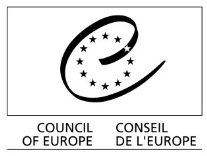 MAI 2022Document élaboré par le Centre National de la Fonction Publique Territoriale (CNFPT) en collaboration avec le Syndicat National des Directeurs Généraux des Collectivités Territoriales (SNDGCT), Intercommunalités de France (AdCF), l’Association Française du Conseil des Communes et Régions d’Europe (AFCCRE), les collectivités territoriales membres du groupe de travail, et avec l’appui de la Direction Générale Démocratie du Conseil de l’EuropeAVERTISSEMENTCette grille d'analyse ayant été produite à l'initiative du Conseil de l'Europe, certaines formulations peuvent sembler atypiques pour le lecteur français. Ses contenus doivent en effet pouvoir s'appliquer aux réalités des collectivités des 46 Etats membres de l'organisation. Par souci de lisibilité, le masculin est adopté pour désigner les deux genres.Mode d’emploi de la grille d’analyseLes structures de coopération intercommunale éligibles au label sont les communautés de communes, communautés urbaines, communautés d’agglomération, métropoles et Etablissements Publics Territoriaux.  Une commune membre d’une structure de coopération intercommunale ayant porté sa candidature ne peut candidater à son tour. Une décision commune aux deux collectivités doit être prise en amont du dépôt de candidature. Les intercommunalités candidates au label ELoGE doivent renvoyer au moins trois documents (a, b et c) :La présente grille d’analyse constituant une auto-évaluation par les intercommunalités de leur niveau de maturité concernant les principes de bonne gouvernance démocratique ;Un questionnaire renseigné par les élus locaux ;Un questionnaire renseigné par les citoyens ; Des éléments et documents d’information corroborant l’auto-évaluation sont communiqués par l’intercommunalité, en complément de la grille d’analyse. Ils proviennent de sources variées, et sont notamment décrits dans la colonne EXEMPLES de la grille. Il peut s'agir, par exemple : de documents relatifs aux politiques en vigueur, aux procédures, aux règles et Principes de fonctionnement, aux bilans et audit internes et audit externe, à des documents d’inspection et examens, etc.La grille d’analyse est établie sur la base des 12 Principes de bonne gouvernance démocratique indiqués dans la Stratégie pour l’innovation et la bonne gouvernance au niveau local du Conseil de l'Europe. La grille d’analyse comporte donc 12 parties. Pour chacune des 12 parties, la grille d’analyse se décompose en 5 colonnes de la manière suivante :La première colonne correspondant à la description du Principe de bonne gouvernance ;La seconde colonne correspondant à une liste d'exemples d'activités susceptibles d'aider à aider l’intercommunalité à se conformer à ce Principe ;La troisième colonne contient une liste d’indicateurs reflétant le niveau d’organisation de la gouvernance requis pour l’attribution du label, à partir desquels les intercommunalités sont invitées à apprécier leur degré de maturité ;La quatrième colonne mentionne des exemples d’informations, d’actions ou documents permettant à une intercommunalité d’étayer son auto-évaluation. Ces exemples ne visent qu’à illustrer les activités et indicateurs. La cinquième colonne décrit les 5 critères d’appréciation de chacun des indicateurs, auxquels correspondent une note chiffrée de 0 à 4 :A la fin de chaque Principe se trouve une affirmation provenant du questionnaire "citoyens". Cette affirmation doit également être évaluée par l’intercommunalité et doit servir à comparer les réponses de l’intercommunalité à celles des citoyens. Il est recommandé de diffuser le questionnaire en ligne afin de s’assurer de la diversité des publics qui y répondent.Pour l’attribution du label, le Comité national de sélection procédera à l’analyse des grilles d’auto-évaluations de la manière suivante : Des points de 0 à 4 seront attribués pour chaque indicateur d’un Principe donné. Une note globale est attribuée à chaque principe en additionnant les résultats par indicateur et en le divisant par le nombre d'indicateurs.Si le résultat est compris entre 0 et 1,99, le Principe est jugé non respecté et le Label ne peut dès lors être attribué. Si le résultat est 2 ou plus, on passe au Principe suivant.Les résultats égaux ou supérieurs à 2 sont additionnés et le total divisé par 12. Si la moyenne ainsi obtenue est égale ou supérieure à trois, le Label est attribué. Si le résultat est compris entre 0 et 2,99 le Label n’est pas attribué. Le résultat sera calculé uniquement sur la base des indicateurs de la grille d'auto-analyse. Ne sont pas pris en compte les affirmations des questionnaires citoyens et des élus. Une communication officielle à l’attention des élus, au minimum deux semaines en amont, est recommandée afin de s’assurer qu’ils ont tous l’information et ont le temps de répondre au questionnaire.Le but de la Grille d’autoévaluation est d’aider les intercommunalités à évaluer leurs points forts et points de progrès. Le processus est porté par une dynamique d’amélioration. Une intercommunalité qui n’obtiendrait pas le Label devrait se concentrer sur les points faibles et prendre des mesures d’amélioration (plan de suivi) afin de se porter à nouveau candidate dans une perspective de succès. Les intercommunalités qui ont obtenu le Label sont encouragées à œuvrer à l’amélioration des résultats inférieurs à la moyenne afin d’obtenir le Label avec une moyenne plus élevée la fois suivante.PRINCIPE 1 : UNE REPRÉSENTATION ET UNE PARTICIPATION JUSTES, ET DES ÉLECTIONS RÉGULIERES7 INDICATEURSPRINCIPE 2 : REACTIVITE 6 INDICATEURSPRINCIPE 3 : L’EFFICIENCE ET L’EFFICACITÉ 9 INDICATEURSPRINCIPE 4 : L’OUVERTURE ET LA TRANSPARENCE 8 INDICATEURSPRINCIPE 5 : L’ETAT DE DROIT4 INDICATEURSPRINCIPE 6 : COMPORTEMENT ETHIQUE9 INDICATEURSPRINCIPE 7 : COMPÉTENCES ET CAPACITÉS 8 INDICATEURSPRINCIPE 8 : L’INNOVATION ET L’OUVERTURE D’ESPRIT FACE AU CHANGEMENT 3 INDICATEURSPRINCIPE 9 : DÉVELOPPEMENT DURABLE ET RÉSILIENCE9 INDICATEURSPRINCIPE 10 : GESTION FINANCIÈRE STABLE 14 INDICATEURSPRINCIPE 11 : DROITS DE L’HOMME, DIVERSITÉ CULTURELLE ET COHÉSION SOCIALE  6 INDICATEURSPRINCIPE 12 : OBLIGATION DE RENDRE DES COMPTES 5 INDICATEURSRésumé des critères d’évaluation des indicateursPas de réponseNon appropriéPeu appropriéAppropriéTrès approprié01234Aucune réponseNous avons conscience des principaux problèmes à traiter mais, à ce jour, nous n’avons élaboré peu ou prou aucune méthode ou activités pour y remédier.Nous reconnaissons les principaux problèmes et sommes dans unephase d’élaboration de méthodes ou activités pour y remédier, leur application dans la pratique restant cependant encore limitée.Nous avons élaboré une stratégie et des activités en réponse aux principaux problèmes, avec des exemples concrets et notables d’application.Nous pouvons produire des données prouvant sans conteste l’existence de bonnes pratiques, lesquelles pourront être communiquées à d’autres, et élaborons une approche assurant des améliorations qui s’inscrivent dans la durée.CRITÈRES ÉVALUATIONCRITÈRES ÉVALUATIONCRITÈRES ÉVALUATIONCRITÈRES ÉVALUATIONCRITÈRES ÉVALUATIONPRINCIPEDESCRIPTION DES ACTIVITESINDICATEURSEXEMPLES012341.Unereprésentation  et une participation justes, et des élections régulièresLes élections locales sont organisées librement et avec équité, conformément aux normes internationales et à la législation interne et sans aucune fraude.1. La commune organise les élections en application d’une législation conforme aux normes internationalesDispositions réglementaires (inscriptions sur les listes électorales, affichage électoral, fonctionnement des bureaux de vote)Absence de recours ou rejet de recoursNCNCNCNCNC1.Unereprésentation  et une participation justes, et des élections régulièresLes citoyens sont au centre de l’activité publique et participent à la vie publique locale selon des modalités clairement définies.1. Dans le cadre d’un processus de consultation défini, l'intercommunalité porte ses projets à la connaissance du public et invite les citoyens, le secteur associatif, le monde économique, les médias locaux et les autres parties prenantes à se prononcer sur ses projets.Documents en possession de l'intercommunalité montrant comment elle informe sur ses projets et invite ses citoyens, le secteur associatif et le monde économique à se prononcerMise en œuvre des obligations réglementaires en la matière (conseil de développement, enquêtes publiques, concertations, commissions, etc.)Initiatives volontaires de l'intercommunalité pour associer le public en amont de certaines décisions (concertation, commissions, co-conception de politiques ou projets publics…)1.Unereprésentation  et une participation justes, et des élections régulièresLes citoyens sont au centre de l’activité publique et participent à la vie publique locale selon des modalités clairement définies.2. L'intercommunalité s’efforce d’améliorer ses modes de gouvernance en vue d’une large participation des citoyens à la vie publique locale.Initiatives volontaires de l'intercommunalité pour accroître la participation des citoyens (au-delà des obligations légales )1.Unereprésentation  et une participation justes, et des élections régulièresToutes les femmes et tous les hommes ont la possibilité de s’exprimer dans les processus décisionnels, soit directement, soit par le biais d’organes intermédiaires légitimes qui représentent leurs intérêts. Cette large participation se fonde sur les libertés d’expression, de réunion, d’association.3. Des initiatives des élus intercommunaux en vue d'associer la population aux décisions et d'encourager la participation individuelle dans des fonctions électives de représentation sont en place.Programmes favorisant l'engagement et la participation citoyenneSoutien à la vie associativeInitiatives volontaires de l'intercommunalité pour que les citoyens (associations, collectifs citoyens…)   soient associés aux décisions : réunions publiques, réunions de travail, etc. Initiatives de sensibilisation et d’informations sur le rôle de l’élu intercommunal1.Unereprésentation  et une participation justes, et des élections régulièresToutes les opinions, y compris celles des personnes les plus défavorisées et les plus vulnérables, sont prises en compte dans la prise de décisions, notamment en ce qui concerne l’utilisation du budget de l’intercommunalité.4. Des mesures ont été prises de telle sorte qu’aucun groupe ne soit ni exclu, ni défavorisé, et ne puisse ainsi participer au processus décisionnel.Sensibilisation au fonctionnement des institutionsOutils de consultation Droit de pétitionSensibilisation sur le rôle de la commission consultative des services publics locauxDispositions prises pour favoriser la participation des personnes défavorisées 1.Unereprésentation  et une participation justes, et des élections régulièresL'intercommunalité s’efforce toujours de faire concilier les divers intérêts et d’atteindre un large consensus, de manière à faire prévaloir l’intérêt général. Elle informe régulièrement sur les moyens mis en place pour y parvenir.5. L'intercommunalité a défini des groupes de partenaires clés (qui peuvent comprendre les élus municipaux non conseillers de l’intercommunalité, le secteur associatif, le monde économique, les médias locaux, d’autres groupes d’intérêts…). Ces partenaires clé sont informés des politiques de l’intercommunalité et associés à la prise de décision. Ces groupes sont constamment révisés et actualisés.Existence de dispositifs associant des partenaires/acteurs territoriauxInformation des élus municipaux non conseillers de l’intercommunalité Groupes de travail associant les élus municipaux non conseillers communautaires Exemples de partenaires/acteurs territoriaux associés à des actions ou décisions de l'intercommunalitéCréation d’une mission d’information et d’évaluationInformations quant à la conférence territoriale de l’action publiqueL'intercommunalité s’efforce toujours de faire concilier les divers intérêts et d’atteindre un large consensus, de manière à faire prévaloir l’intérêt général. Elle informe régulièrement sur les moyens mis en place pour y parvenir.6. L'intercommunalité a mis en place des techniques favorisant le débat et l’élaboration participative de politiques/ décisions publiques (auditions participatives, jurys de citoyens, moyens financiers de participation, etc.).  Budgets participatifs Association des citoyens à des diagnostics, à des évaluations des services publics de l’intercommunalité, etc.Co-conception de politiques publiques Information des conseils de développement de la prise en compte de leurs avisLes décisions sont prises conformémentà l’intérêt général tout en respectant les droits et les intérêts de la population dans toute sa diversité.7. La composition des organes décisionnels de l’intercommunalité est représentative de la composition démographique et sociologique de la population de l'intercommunalité.Données démographiques / sociologiques de l'intercommunalitéDonnées démographiques / sociologiques du conseil communautaire/métropolitain (évolution de la parité femme – homme, des tranches d'âge, présence de personnes en situation de handicap, diversité des professions des élus, etc.)AFFIRMATIONDans mon intercommunalité, les citoyens sont satisfaits des opportunités dont ils disposent pour peser sur les décisions de l'intercommunalité qui les intéressent.AFFIRMATIONDans mon intercommunalité, les citoyens sont satisfaits des opportunités dont ils disposent pour peser sur les décisions de l'intercommunalité qui les intéressent.CRITÈRES ÉVALUATIONCRITÈRES ÉVALUATIONCRITÈRES ÉVALUATIONCRITÈRES ÉVALUATIONCRITÈRES ÉVALUATIONPRINCIPEDESCRIPTION DES ACTIVITESINDICATEURSEXEMPLES012342.LaréactivitéLes objectifs, les règles, les structures et les procédures sont adaptées aux attentes et aux besoins légitimes des citoyens.1.	Des principes directeurs et des procédures claires existent dans tous les domaines dans lesquels les agents territoriaux et les élus doivent prendre des décisions.Exemples de procédures internesGuide des procéduresRèglements internes2.LaréactivitéLes objectifs, les règles, les structures et les procédures sont adaptées aux attentes et aux besoins légitimes des citoyens.2.	Les intercommunalités s’assurent que tous les élus sont joignables et  s’engagent pleinement pour répondre aux attentes  des citoyens.Modalités de contact des élus par l'intercommunalité : en interne et par les citoyens.Existence de permanences d’élus ; exemples de réunions, rendez-vous des élus avec les citoyens, etc.Existence d'un Pacte de gouvernanceParticipation d'élus ou agents de l'intercommunalité à des assemblées / dispositifs participatifs des communes membres2.LaréactivitéLes objectifs, les règles, les structures et lesprocédures sont adaptés aux attentes et aux besoins légitimes des citoyens.Les objectifs, les règles, les structures et lesprocédures sont adaptés aux attentes et aux besoins légitimes des citoyens.3.	Une procédure de réclamation individuelle (indiquant des délais de réaction) a été conçue et mise en œuvre, et il est possible de démontrer son efficacité.Procédure de réclamation (numéro de téléphone, adresse courriel ou postale, médiateur…)Modalités d’information des citoyens relatives à cette procédure2.LaréactivitéLes objectifs, les règles, les structures et lesprocédures sont adaptés aux attentes et aux besoins légitimes des citoyens.Les objectifs, les règles, les structures et lesprocédures sont adaptés aux attentes et aux besoins légitimes des citoyens.4.	Les informations relatives aux réclamations adressées par les citoyens ou les acteurs du territoire concernant l'intercommunalité et les réponses apportées, y compris les changements pouvant en résulter, sont mis à la disposition des agents territoriaux, des élus et des citoyens.Bilan ou rapport d’activité sur les réclamations reçuesExemple d’évolution d’actions, de dispositifs ou d’information du public, à la suite de réclamations2.LaréactivitéLes objectifs, les règles, les structures et lesprocédures sont adaptés aux attentes et aux besoins légitimes des citoyens.Les objectifs, les règles, les structures et lesprocédures sont adaptés aux attentes et aux besoins légitimes des citoyens.5.	Si des changements en matière de politiques et de prestations de services sont nécessaires, ils sont effectués en prenant en considération des consultations, réclamations et d'autres méthodes de communication. Les changements effectués sont rendus publics.Exemples de consultation préalable à des évolutionsExemples de réflexion interne, d’analyse sur les impacts de différents scénariosExemples de communication sur les changements réalisés2.LaréactivitéLes objectifs, les règles, les structures et lesprocédures sont adaptés aux attentes et aux besoins légitimes des citoyens.Les objectifs, les règles, les structures et lesprocédures sont adaptés aux attentes et aux besoins légitimes des citoyens.6.	L'intercommunalité fait preuve d’une solide orientation "usager" en veillant à ce que les services soient fournis par un personnel compétent, bien formé et comprenant bien les besoins et attentes de la population.Exemples des formations des agents territoriaux dans les domaines de l’accueil des usagers, la gestion de leurs demandes, la règlementation en termes de droit à l’information et aux recoursDémarche ou action de qualité de l’accueil, de l’écoute des usagers2.LaréactivitéAFFIRMATIONDans mon intercommunalité, les réclamations relatives aux services fournis par la collectivité sont gérées de façon professionnelle.AFFIRMATIONDans mon intercommunalité, les réclamations relatives aux services fournis par la collectivité sont gérées de façon professionnelle.CRITÈRES ÉVALUATIONCRITÈRES ÉVALUATIONCRITÈRES ÉVALUATIONCRITÈRES ÉVALUATIONCRITÈRES ÉVALUATIONPRINCIPEDESCRIPTION DES ACTIVITESINDICATEURSEXEMPLES 012343.L’efficience et l’efficacitéLes résultats sont conformes auxobjectifs fixés.1. L'intercommunalité se fixe des objectifs et un budget en fonction de ses choix stratégiques pour l'ensemble de son organisation en s’appuyant sur une stratégie et des politiques clairement définies.Documents concernant le rapport d’orientation budgétaire, le vote des budgets précisant les objectifs des politiques publiques liés à ces budgetsFeuilles de route stratégiques de moyen et long terme établies par l'intercommunalitéContrat de relance et de transition écologique / de développement territorial3.L’efficience et l’efficacitéIl est fait le meilleur usage possible des ressources publiques disponibles.2. Des informations sur la performance des services de l'intercommunalité sont collectées et examinées régulièrement. L'intercommunalité se saisit de toute disparité entre la performance attendue et la performance réelle de ses services.Documents montrant la collecte des données sur la performance des services de l'intercommunalité, revues de dépenses, des extraits de rapports d’activitésExemple des mesures prises pour remédier aux éventuels écarts par rapport aux prévisionsExemple de plans d’actions suite à des évaluations ou des audits3.L’efficience et l’efficacitéLes systèmes  de  gestion de la performance permettent d’évaluer et d’améliorer l’efficience et l’efficacité des services de l'intercommunalité Les  systèmes  de  gestion de la performance permettent d’évaluer et d’améliorer l’efficience et l’efficacité des services de l'intercommunalité 3. L'intercommunalité élabore et met en œuvre un cadre de gestion de la performance recouvrant tous ses objectifs et ses services, incluant des indicateurs appropriés et des rapports réguliers sur la performance de ses services et sa progression.Documents concernant le contrôle de gestionTableaux de suivi et pilotage des indicateurs financiers, RH, politiques publiques3.L’efficience et l’efficacitéLes systèmes  de  gestion de la performance permettent d’évaluer et d’améliorer l’efficience et l’efficacité des services de l'intercommunalité Les  systèmes  de  gestion de la performance permettent d’évaluer et d’améliorer l’efficience et l’efficacité des services de l'intercommunalité 4. L'intercommunalité échange des bonnes pratiques avec d’autres intercommunalités/collectivités et utilise ces informations pour améliorer sa propre efficience et sa propre efficacité.Etudes de parangonnage ("benchmark") avec d’autres intercommunalités/collectivités Participation à des programmes internationaux, nationaux, à des réseaux de coopération 3.L’efficience et l’efficacitéLes systèmes  de  gestion de la performance permettent d’évaluer et d’améliorer l’efficience et l’efficacité des services de l'intercommunalité Les  systèmes  de  gestion de la performance permettent d’évaluer et d’améliorer l’efficience et l’efficacité des services de l'intercommunalité 5. L'intercommunalité élabore un document d’évaluation stratégique et opérationnelle afin d’évaluer ses politiques publiques au moyen d’indicateurs de gestion, économiques, juridiques, environnementaux et relatifs aux processus internes.Document de programmation / réalisation des évaluations et/ou documents précisant les modalités pour la conduite des évaluations et leurs indicateursExistence d'un "projet d'administration" (ou équivalents), de projets de service, etc.3.L’efficience et l’efficacitéLes systèmes  de  gestion de la performance permettent d’évaluer et d’améliorer l’efficience et l’efficacité des services de l'intercommunalité Les  systèmes  de  gestion de la performance permettent d’évaluer et d’améliorer l’efficience et l’efficacité des services de l'intercommunalité 6. L'intercommunalité prend en compte les résultats de ses évaluations afin d’améliorer ses politiques publiques.Documents ou explications montrant les modifications apportées à la suite d'une ou d' évaluations, ou modifications à la suite d'un audit ou à une réflexion interne (groupe de travail, notes internes…) proposant des évolutions d’une politique publique ou d’une action3.L’efficience et l’efficacitéDes audits sont réalisés à intervalles réguliers pour évaluer et améliorer la performance des services de l'intercommunalité.7. Les procédures, l’évaluation de la performance et les systèmes d’information (tableaux de bord, outils de mesure) font l’objet d’audits indépendants et les résultats sont communiqués à tous les élus de l'intercommunalité.Il peut s’agir d’audits externes, mais aussi des rapports réalisés par les organismes de contrôle de type CRC.Il peut être précisé par exemple le processus des audits et comment les élus en sont informés 3.L’efficience et l’efficacitéDes audits sont réalisés à intervalles réguliers pour évaluer et améliorer la performance des services de l'intercommunalité.8. Il est procédé à un examen régulier, à des intervalles adéquats, des principaux services de l'intercommunalité et de leurs fonctions afin d’évaluer leur performance et leur impact.Liste d’audits ou de rapports d’analyse réalisés, en précisant leur titre, leur année de réalisation et les services concernés (par exemple sur les fonctions supports comme les finances, les ressources humaines, etc.)3.L’efficience et l’efficacitéDes audits sont réalisés à intervalles réguliers pour évaluer et améliorer la performance des services de l'intercommunalité.9. L'intercommunalité rédige des rapports permettant de s’assurer que leurs modes opératoires peuvent être identifiés et que leur efficacité et leur efficience peuvent être améliorées.Exemples ou extraits de rapports indiquant la qualité du contenu des rapports d’activités, d’évaluation, d’analyse, d’audit, etc.3.L’efficience et l’efficacitéAFFIRMATIONGlobalement, les citoyens de mon intercommunalité sont très satisfaits des services qu'elle offre.AFFIRMATIONGlobalement, les citoyens de mon intercommunalité sont très satisfaits des services qu'elle offre.CRITÈRES ÉVALUATIONCRITÈRES ÉVALUATIONCRITÈRES ÉVALUATIONCRITÈRES ÉVALUATIONCRITÈRES ÉVALUATIONPRINCIPEDESCRIPTION DES ACTIVITESINDICATEURSEXEMPLES012344.L’ouverture et la transparenceLes décisions sont prises et mises en œuvre conformément à la règlementation.Les décisions sont prises et mises en œuvre conformément à la règlementation.1.	L'intercommunalité possède un cadre légal clair de compétences et d’organisation  facile à comprendre et qui est largement diffusé auprès du public, indiquant les responsables de chaque décision et comment les décisions sont prises, appliquées et rendues publiques.Plaquettes, site internet, rapports publics présentant les compétences de l'intercommunalité, la liste des élus et leur délégation, l’organigramme administratif, l’implantation des différents services, le calendrier des réunions du conseil communautaire/métropolitain/ territorial, la publication des délibérations, la publication des arrêtés, etc.4.L’ouverture et la transparenceLes décisions sont prises et mises en œuvre conformément à la règlementation.Les décisions sont prises et mises en œuvre conformément à la règlementation.2. L'intercommunalité prend des décisions et les applique d’une manière ouverte, transparente, responsable et dans les délais, conformément à un cadre légal clair de compétences et d’organisation.Fonctionnement du conseil communautaire/métropolitain/ territorial pour la prise de décisions et procédure pour le vote des délibérationsRappel de la publication des délibérations et arrêtésRapports d’activitéRapports présentés en conseil communautaire/métropolitain/ territorial rendant compte des actions menées ou autres documents d’information des citoyens4.L’ouverture et la transparenceLes décisions sont prises et mises en œuvre conformément à la règlementation.Les décisions sont prises et mises en œuvre conformément à la règlementation.3. Il existe un processus de recours contre les décisions, lequel est largement accessible et compréhensible.Exemples de mentions des voies de recours sur les documents décisionnelsEventuel dispositif ou précisions sur la possibilité de faire des réclamations auprès d’un service de l'intercommunalité, d’un médiateur, etc.4.L’ouverture et la transparenceLes décisions sont prises et mises en œuvre conformément à la règlementation.Les décisions sont prises et mises en œuvre conformément à la règlementation.4.	Les élus dans leur diversité ont le droit de formuler des propositions, des amendements, et des interpellations. De même, ils ont le droit de requérir la réunion de commissions sur certains thèmes et leur participation au sein de certains organes de l'intercommunalité.Règlement interne du conseil communautaire/métropolitain/territorialExemple de commissions statutaires thématiques, de leur composition, etc.4.L’ouverture et la transparenceLe public a accès à toutes lesinformations qui ne sont pas classées confidentielles pour des raisons spécifiées et prévues par la loi (comme la protection de la vie privée ou la garantie  de  l’impartialité    desprocédures de passation de marchés).5.	L'intercommunalité assure des contacts faciles et réguliers entre les citoyens et les élus.Site internet ou documents présentant comment adresser un message, prendre un rendez-vous avec les élus de l'intercommunalité, etc.Mention des permanences des élusExemple des réunions, de rendez-vous avec les citoyens4.L’ouverture et la transparenceLe public a accès à toutes lesinformations qui ne sont pas classées confidentielles pour des raisons spécifiées et prévues par la loi (comme la protection de la vie privée ou la garantie  de  l’impartialité    desprocédures de passation de marchés).6.	L'intercommunalité informe de manière active la population ; les réunions qu’elle organise sont ouvertes au public et aux médias ; les ordres du jour sont rendus publics tout comme les documents de travail.Bulletin d’information, site internetCampagne de communication et information sur des projets, données accessibles en open data, etc.Exemples de réunions publiques, exemples de communiqués de presse et/ou d’articles de médias extérieurs sur ces réunions publiques4.L’ouverture et la transparenceLes  informations  sur  les décisions, la mise en œuvre des politiques et les résultats sont rendus publiques de manière à permettre à la population de suivre et de contribuer effectivement à l’action de l'intercommunalité.7.	L'intercommunalité a établi un projet de mandat /projet de territoire pour toutes ses activités. Alimenté par les citoyens et les élus, ce projet de mandat / de territoire est diffusé largement au public, y compris sur la page internet de l'intercommunalitéCalendriers annuels (ou autre rythmes) des conseils communautaires/métropolitains/territoriaux communiqués aux citoyens, par exemple sur le site internetCalendriers des autres réunions publiques ou conseils associant des citoyens et leurs modalités de communication (suffisamment en amont et précis sur l’objet pour faciliter la participation)Documents de planification annuels ou pluriannuels dans différentes politiques publiques de l'intercommunalité, et leur communication aux citoyens pour qu’ils puissent prendre facilement connaissances des orientations et des actions prévues par l'intercommunalitéPublication des délibérations portant sur les orientations annuelles et les prévisions d’actions de l'intercommunalitéDispositif permettant aux citoyens d’intervenir dans ces différentes réunions pour poser des questions, proposer des thèmes de discussion (horaires, lieux, modalités de participation en présentiel, à distance, par le biais des réseaux sociaux…)Dispositif permettant aux citoyens qui ne pourraient être présents d’être informés du contenu des réunion (captation, diffusion de vidéos sur le site internet de l'intercommunalité, compte-rendu publié de la réunion, etc.).4.L’ouverture et la transparenceLes  informations  sur  les décisions, la mise en œuvre des politiques et les résultats sont rendus publiques de manière à permettre à la population de suivre et de contribuer effectivement à l’action de l'intercommunalité.8. Les élus font preuve d’ouverture à l’égard des médias et leur communiquent des informations sans réserve.Communiqués de presseInvitations de journalistes à des évènements de l'intercommunalité (réunions publiques par exemple)Interviews, articles dans les journauxAbsence d’observations de la CADA sur des demandes d’accès à des documents par des médias4.L’ouverture et la transparenceAFFIRMATIONMon intercommunalité fait un bon travail d’information des citoyens sur les sujets relatifs à la politique locale.AFFIRMATIONMon intercommunalité fait un bon travail d’information des citoyens sur les sujets relatifs à la politique locale.CRITÈRES ÉVALUATIONCRITÈRES ÉVALUATIONCRITÈRES ÉVALUATIONCRITÈRES ÉVALUATIONCRITÈRES ÉVALUATIONPRINCIPEDESCRIPTION DES ACTIVITESINDICATEURSEXEMPLESEXEMPLES012345.L’Etat de droitL'intercommunalité doit respecter la loi et les décisions judiciaires.1.	L'intercommunalité respecte l'ensemble de la législation et de la réglementation en vigueur.Présentation de l’organisation de l'intercommunalité démontrant comment elle s'organise pour respecter au mieux le cadre juridique ; par exemple, existence d'un service juridiqueExemples de notes d’analyse ou d’impact de nouvelles législations et réglementations par l'intercommunalitéExemples d’actions récentes en vue d'une adaptation à une évolution législative ou réglementaire (échéances, normes, etc.)Absence d’observation définitive du contrôle de légalité de la CRC sur le respect de la législation et réglementationAbsence de décision du tribunal à l’encontre d’un acte de l’intercommunalitéPrésentation de l’organisation de l'intercommunalité démontrant comment elle s'organise pour respecter au mieux le cadre juridique ; par exemple, existence d'un service juridiqueExemples de notes d’analyse ou d’impact de nouvelles législations et réglementations par l'intercommunalitéExemples d’actions récentes en vue d'une adaptation à une évolution législative ou réglementaire (échéances, normes, etc.)Absence d’observation définitive du contrôle de légalité de la CRC sur le respect de la législation et réglementationAbsence de décision du tribunal à l’encontre d’un acte de l’intercommunalité5.L’Etat de droitL'intercommunalité doit respecter la loi et les décisions judiciaires.2. L'intercommunalité rend publique toute décision judiciaire ou sanction prise en vertu d’une loi, et ce pour toutes les infractions qu’elle a pu commettre.Mention des dispositions réglementaires qui font de la publication des décisions de justice une obligation et de la possibilité pour le juge de demander la publication dans la presse.Résultats des possibles recours et déférésMention des dispositions réglementaires qui font de la publication des décisions de justice une obligation et de la possibilité pour le juge de demander la publication dans la presse.Résultats des possibles recours et déférés5.L’Etat de droitLes décisions sont adoptées conformément à la loi et appliquée avec impartialité.3.	Les décisions sont adoptées en conformité avec la loi.Présentation de l’organisation interne pour la préparation et l’adoption des délibérationsMention de l’absence de délibération déférée par le contrôle de légalité (ou issue favorable d'un différend)Présentation de l’organisation interne pour la préparation et l’adoption des délibérationsMention de l’absence de délibération déférée par le contrôle de légalité (ou issue favorable d'un différend)5.L’Etat de droitLes décisions sont adoptées conformément à la loi et appliquée avec impartialité.4.	Les lois et règlements sont mis en application d’une manière impartiale.Dispositions permettant de s’assurer, par exemple, de l’impartialité des règlements internes ou délibérés sur les procédures et critères d’attribution des aides, des subventions…Actions de sensibilisation des élus ou agents à la non-discrimination envers les citoyens et/ou les agentsActions de l'intercommunalité pour lutter contre les discriminations (cellule d’écoute, réseau de vigilance, conseil consultatif…)Signature de charteDispositions permettant de s’assurer, par exemple, de l’impartialité des règlements internes ou délibérés sur les procédures et critères d’attribution des aides, des subventions…Actions de sensibilisation des élus ou agents à la non-discrimination envers les citoyens et/ou les agentsActions de l'intercommunalité pour lutter contre les discriminations (cellule d’écoute, réseau de vigilance, conseil consultatif…)Signature de charte5.L’Etat de droitAFFIRMATIONDans mon intercommunalité, l’intérêt général de la collectivité prime sur les intérêts particuliers.AFFIRMATIONDans mon intercommunalité, l’intérêt général de la collectivité prime sur les intérêts particuliers.AFFIRMATIONDans mon intercommunalité, l’intérêt général de la collectivité prime sur les intérêts particuliers.CRITÈRES ÉVALUATIONCRITÈRES ÉVALUATIONCRITÈRES ÉVALUATIONCRITÈRES ÉVALUATIONCRITÈRES ÉVALUATIONCRITÈRES ÉVALUATIONPRINCIPEDESCRIPTION DES ACTIVITESINDICATEURSEXEMPLESEXEMPLES0012346.Uncomportement éthiqueL’intérêt général est placé au-dessus des intérêts individuels.1.	Les politiques publiques menées sont décidées en tenant compte de l’intérêt général de la collectivité1.	Les politiques publiques menées sont décidées en tenant compte de l’intérêt général de la collectivitéPrésentation de la Charte de l’élu local lors de la première assembléeExemple de motivation des délibérations mentionnant l’intérêt généralAbsence de condamnation pour non-respect de l’intérêt généralEventuellement, commentaires favorables de la CRC sur la prise en compte de l’intérêt général des politiques publiques de l'intercommunalitéPrésentation de la Charte de l’élu local lors de la première assembléeExemple de motivation des délibérations mentionnant l’intérêt généralAbsence de condamnation pour non-respect de l’intérêt généralEventuellement, commentaires favorables de la CRC sur la prise en compte de l’intérêt général des politiques publiques de l'intercommunalité6.Uncomportement éthiqueL’intérêt général est placé au-dessus des intérêts individuels.2.	L’intérêt  général guide l’allocation des ressources budgétaires de la commune2.	L’intérêt  général guide l’allocation des ressources budgétaires de la communeDocument présentant le budget et le compte administratif, et mentionnant les objectifs d’intérêt général des budgets des différentes politiques publiquesDocument présentant le budget et le compte administratif, et mentionnant les objectifs d’intérêt général des budgets des différentes politiques publiques6.Uncomportement éthiqueIl existe des mesures effectives pour prévenir et combattre toutes les formes de corruption.Il existe des mesures effectives pour prévenir et combattre toutes les formes de corruption.3.		Les codes de déontologie précisent les normes éthiques attendues des élus et des fonctionnaires.3.		Les codes de déontologie précisent les normes éthiques attendues des élus et des fonctionnaires.Existence et respect d’un code ou d’une charte de déontologie interneBilan d’application d’un code ou d’une charte de déontologie interneExistence d'un comité d'éthique ou équivalentExistence et respect d’un code ou d’une charte de déontologie interneBilan d’application d’un code ou d’une charte de déontologie interneExistence d'un comité d'éthique ou équivalent6.Uncomportement éthiqueIl existe des mesures effectives pour prévenir et combattre toutes les formes de corruption.Il existe des mesures effectives pour prévenir et combattre toutes les formes de corruption.4.	Des procédures particulières ont été adoptées pour les décisions dansles domaines sensibles à la corruption, notamment la passation de marchés publics, la vente de biens de l'intercommunalité et l’octroi de permis et de licences.4.	Des procédures particulières ont été adoptées pour les décisions dansles domaines sensibles à la corruption, notamment la passation de marchés publics, la vente de biens de l'intercommunalité et l’octroi de permis et de licences.Mise en œuvre d’un dispositif d’alerte interneCartographie des risques en matière de corruption ou atteintes à la probitéPrésentation des étapes des procédures et des modalités de prise de décision qui limitent le risque de corruptionSi l’Agence française anticorruption a effectué un contrôle, mention des avis de l’AgenceMise en œuvre d’un dispositif d’alerte interneCartographie des risques en matière de corruption ou atteintes à la probitéPrésentation des étapes des procédures et des modalités de prise de décision qui limitent le risque de corruptionSi l’Agence française anticorruption a effectué un contrôle, mention des avis de l’Agence6.Uncomportement éthiqueIl existe des mesures effectives pour prévenir et combattre toutes les formes de corruption.Il existe des mesures effectives pour prévenir et combattre toutes les formes de corruption.5.	Un examen annuel des dispositions anti-corruption est entrepris, par exemple par un audit interne ou externe.5.	Un examen annuel des dispositions anti-corruption est entrepris, par exemple par un audit interne ou externe.Mesures de contrôle interne mises en œuvre par l'intercommunalité pour limiter les risques de corruption, audits de ces mesuresAudits réalisés en interne ou externe à l’initiative de l'intercommunalitéEventuellement, avis émis par l’Agence française anticorruption si elle a émis des recommandations à l'intercommunalitéMesures de contrôle interne mises en œuvre par l'intercommunalité pour limiter les risques de corruption, audits de ces mesuresAudits réalisés en interne ou externe à l’initiative de l'intercommunalitéEventuellement, avis émis par l’Agence française anticorruption si elle a émis des recommandations à l'intercommunalité6.Uncomportement éthiqueIl existe des mesures effectives pour prévenir et combattre toutes les formes de corruption.Il existe des mesures effectives pour prévenir et combattre toutes les formes de corruption.6.	Les politiques du personnel exigent que les agents territoriaux soient désignés, promus ou récompensés pour partie au mérite, et/ou sanctionnés conformément aux procédures approuvées.6.	Les politiques du personnel exigent que les agents territoriaux soient désignés, promus ou récompensés pour partie au mérite, et/ou sanctionnés conformément aux procédures approuvées.Notes et règlements internes présentant la procédure, la règlementation et les critères pour le recrutement, la promotion des agents territoriaux, les primes liées au résultat et les sanctionsLignes Directrices de GestionNotes et règlements internes présentant la procédure, la règlementation et les critères pour le recrutement, la promotion des agents territoriaux, les primes liées au résultat et les sanctionsLignes Directrices de Gestion6.Uncomportement éthiqueLes conflits d’intérêt sont déclarés en temps voulu et les personnes impliquées ne doivent pas prendre part aux décisions correspondantes.7.	Les élus et les agents territoriaux doivent déclarer tout conflit d’intérêt potentiel qui pourrait influer sur les décisions et s’abstenir de prendre part à ce type de décisions.7.	Les élus et les agents territoriaux doivent déclarer tout conflit d’intérêt potentiel qui pourrait influer sur les décisions et s’abstenir de prendre part à ce type de décisions.Existence de documents internes rappelant les obligations des élus et des agents territoriaux en matière de déclaration d’intérêts et de situation patrimonialeProcédure en matière de demandes d’activités accessoires pour les agents territoriauxExemple de délibérations mentionnant qu’un élu n’a pas pris part aux décisions afin d’éviter un conflit d’intérêtExistence de documents internes rappelant les obligations des élus et des agents territoriaux en matière de déclaration d’intérêts et de situation patrimonialeProcédure en matière de demandes d’activités accessoires pour les agents territoriauxExemple de délibérations mentionnant qu’un élu n’a pas pris part aux décisions afin d’éviter un conflit d’intérêt6.Uncomportement éthiqueLes conflits d’intérêt sont déclarés en temps voulu et les personnes impliquées ne doivent pas prendre part aux décisions correspondantes.8.	L'intercommunalité établit un système d’achats efficace et efficient, utilisant des critères de sélection préétablis.8.	L'intercommunalité établit un système d’achats efficace et efficient, utilisant des critères de sélection préétablis.Documents de procédure interne rappelant la nécessité de définir les critères en amontExemples d’appels à la concurrence de l'intercommunalité montrant que les critères de sélection ont été établis en amont de la consultationAbsence de condamnation de l'intercommunalité pour n’avoir pas établi les critères d’attribution en amont, ou pour ne pas les avoir respectés lors de l’analyseDocuments de procédure interne rappelant la nécessité de définir les critères en amontExemples d’appels à la concurrence de l'intercommunalité montrant que les critères de sélection ont été établis en amont de la consultationAbsence de condamnation de l'intercommunalité pour n’avoir pas établi les critères d’attribution en amont, ou pour ne pas les avoir respectés lors de l’analyse6.Uncomportement éthiqueLes conflits d’intérêt sont déclarés en temps voulu et les personnes impliquées ne doivent pas prendre part aux décisions correspondantes.9.	L'intercommunalité assure un libre-accès aux documents relatifs aux achats publics et aux décisions se rapportant à l’attribution des contrats de fourniture9.	L'intercommunalité assure un libre-accès aux documents relatifs aux achats publics et aux décisions se rapportant à l’attribution des contrats de fournitureMention des modalités par lesquelles l'intercommunalité assure ce libre accès (avis d’attribution, délibérations, publication sur le profil acheteur, etc.)Absence de sollicitation de la CADA auprès de l'intercommunalité à la suite d'un refus d’accès à un document communicable en matière d’achat publicAbsence de sanction de la CADA pour ce même motifMention des modalités par lesquelles l'intercommunalité assure ce libre accès (avis d’attribution, délibérations, publication sur le profil acheteur, etc.)Absence de sollicitation de la CADA auprès de l'intercommunalité à la suite d'un refus d’accès à un document communicable en matière d’achat publicAbsence de sanction de la CADA pour ce même motif6.Uncomportement éthiqueAFFIRMATIONDans mon intercommunalité, tous les habitants bénéficient du même traitement quelles que soient leurs relations personnelles avec les élus et les agents territoriaux.AFFIRMATIONDans mon intercommunalité, tous les habitants bénéficient du même traitement quelles que soient leurs relations personnelles avec les élus et les agents territoriaux.AFFIRMATIONDans mon intercommunalité, tous les habitants bénéficient du même traitement quelles que soient leurs relations personnelles avec les élus et les agents territoriaux.CRITÈRES ÉVALUATIONCRITÈRES ÉVALUATIONCRITÈRES ÉVALUATIONCRITÈRES ÉVALUATIONCRITÈRES ÉVALUATIONCRITÈRES ÉVALUATIONPRINCIPEDESCRIPTION DES ACTIVITESINDICATEURSEXEMPLESEXEMPLES0012347.Les compétences etles capacitésLes compétences professionnelles des agents territoriaux sont entretenues en permanence et renforcées afin d'améliorer leurs prestations et leur impact.L’intercommunalité identifie les compétences nécessaires pour une prestation effective de ses services et entreprend un audit des compétences pour repérer toutes les lacunes dans le cadre d’un plan stratégique comprenant une programmation opérationnelle.L’intercommunalité identifie les compétences nécessaires pour une prestation effective de ses services et entreprend un audit des compétences pour repérer toutes les lacunes dans le cadre d’un plan stratégique comprenant une programmation opérationnelle.Existence d'une Direction du "Pilotage de gestion" ou équivalentLignes Directrices de Gestion Documents présentant la GPEC (gestion prévisionnelle des effectifs et des compétences)Procédure des entretiens professionnels montrant leur utilisation pour recenser les besoins en formationExistence d'une Direction du "Pilotage de gestion" ou équivalentLignes Directrices de Gestion Documents présentant la GPEC (gestion prévisionnelle des effectifs et des compétences)Procédure des entretiens professionnels montrant leur utilisation pour recenser les besoins en formation7.Les compétences etles capacitésLes compétences professionnelles des agents territoriaux sont entretenues en permanence et renforcées afin d'améliorer leurs prestations et leur impact.2.	L’intercommunalité dispose d’une organisation visant à mettre en œuvre des programmes de développement professionnel/personnel individualisé à l’intention de ses agents territoriaux.2.	L’intercommunalité dispose d’une organisation visant à mettre en œuvre des programmes de développement professionnel/personnel individualisé à l’intention de ses agents territoriaux.Modalités, exemples d’accompagnement à la mobilité interneModalités, exemples d’accompagnement à l’évolution professionnelle (par exemple formations au changement de métier, à la mobilité, aide à la préparation des concours, bilans de compétences…)Données sur le nombre d’agents concernés par ces accompagnementsModalités, exemples d’accompagnement à la mobilité interneModalités, exemples d’accompagnement à l’évolution professionnelle (par exemple formations au changement de métier, à la mobilité, aide à la préparation des concours, bilans de compétences…)Données sur le nombre d’agents concernés par ces accompagnements7.Les compétences etles capacitésLes agents territoriaux sont encouragés à améliorer d’une manière constante leurs performances.3.	Des dispositions sont prises pour récompenser la bonne performance et pour lutter contre la sous-performance.3.	Des dispositions sont prises pour récompenser la bonne performance et pour lutter contre la sous-performance.Document présentant la règlementation et les règles internes en matière de régimes indemnitaires (RIFSEEP…)Document présentant le lien entre les entretiens professionnels et le régime indemnitaireDocument présentant la règlementation et les règles internes en matière de régimes indemnitaires (RIFSEEP…)Document présentant le lien entre les entretiens professionnels et le régime indemnitaire7.Les compétences etles capacitésLes agents territoriaux sont encouragés à améliorer d’une manière constante leurs performances.4.	L'intercommunalité a mis au point une politique et des procédures de recrutement et de sélection qui sont rendues publiques et mises en œuvre de manière cohérente.4.	L'intercommunalité a mis au point une politique et des procédures de recrutement et de sélection qui sont rendues publiques et mises en œuvre de manière cohérente.Document présentant la procédure de recrutement et les modalités de publication des postesProcès-verbaux de recrutementEventuellement, exemples de publication de posteDocument présentant la procédure de recrutement et les modalités de publication des postesProcès-verbaux de recrutementEventuellement, exemples de publication de poste7.Les compétences etles capacitésLes agents territoriaux sont encouragés à améliorer d’une manière constante leurs performances.5. Un plan de formation est élaboré, mis en œuvre et contrôlé5. Un plan de formation est élaboré, mis en œuvre et contrôléExistence du plan de formationActualisation du planBilan du plan de formation : agents formés, domaines, etc.Existence du plan de formationActualisation du planBilan du plan de formation : agents formés, domaines, etc.7.Les compétences etles capacitésLes agents territoriaux sont encouragés à améliorer d’une manière constante leurs performances.6.	L'intercommunalité passe en revue la mise en œuvre et les résultats du recrutement, les programmes de formation et les procédures de promotion, et propose des améliorations sur la base de cette étude.6.	L'intercommunalité passe en revue la mise en œuvre et les résultats du recrutement, les programmes de formation et les procédures de promotion, et propose des améliorations sur la base de cette étude.Eléments du Rapport Social UniqueEvaluations ou auditsNotes montrant une analyse interne concernant le recrutement, la formation et la promotionModifications éventuelles des modalités de recrutement, formation, promotionPrise en compte spécifique pour les intercommunalités affiliées à un CDGEléments du Rapport Social UniqueEvaluations ou auditsNotes montrant une analyse interne concernant le recrutement, la formation et la promotionModifications éventuelles des modalités de recrutement, formation, promotionPrise en compte spécifique pour les intercommunalités affiliées à un CDG7.Les compétences etles capacitésDes méthodes pratiques et  des procédures sont mises en place et utilisées pour que les compétences puissent réellement être mises en œuvre7.	Des critères de sélection sont définis pour chaque poste et communiqués à tous les candidats. Les critères reflètent les conditions essentielles de l’emploi sans aucune discrimination7.	Des critères de sélection sont définis pour chaque poste et communiqués à tous les candidats. Les critères reflètent les conditions essentielles de l’emploi sans aucune discriminationEléments de la procédure de recrutement montrant que les critères sont définis et communiqués (trame des entretiens de recrutement, jurys…)Contenu des profils de poste publiés, par exemple, montrant que les noms de métiers ne sont pas discriminatoires (intitulés du poste à la fois féminins et masculins, avec une attention portée à la formulation, aux horaires, aux conditions de travail tel que le port de charge lourde, etc.)Plan de lutte contre les discriminations dans l’emploi (voir recommandation du Défenseur des droits) : diagnostic, sensibilisation des cadres, label diversité, label égalité professionnelle, etc.Absence d’observations du Défenseur des droits à l'intercommunalité pour une discrimination au recrutementEléments de la procédure de recrutement montrant que les critères sont définis et communiqués (trame des entretiens de recrutement, jurys…)Contenu des profils de poste publiés, par exemple, montrant que les noms de métiers ne sont pas discriminatoires (intitulés du poste à la fois féminins et masculins, avec une attention portée à la formulation, aux horaires, aux conditions de travail tel que le port de charge lourde, etc.)Plan de lutte contre les discriminations dans l’emploi (voir recommandation du Défenseur des droits) : diagnostic, sensibilisation des cadres, label diversité, label égalité professionnelle, etc.Absence d’observations du Défenseur des droits à l'intercommunalité pour une discrimination au recrutement7.Les compétences etles capacitésDes méthodes pratiques et  des procédures sont mises en place et utilisées pour que les compétences puissent réellement être mises en œuvre8. Les agents territoriaux bénéficient d’une appréciation régulière de leur performance et de leur développement dans le cadre d’une approche systématique de l’appréciation de la performance et du développement de carrière.8. Les agents territoriaux bénéficient d’une appréciation régulière de leur performance et de leur développement dans le cadre d’une approche systématique de l’appréciation de la performance et du développement de carrière.Notes et règles internes concernant les entretiens professionnels annuelsPrécisions sur les grilles utilisées pour l’appréciationNotes et règles internes concernant les entretiens professionnels annuelsPrécisions sur les grilles utilisées pour l’appréciation7.Les compétences etles capacitésAFFIRMATIONDans mon intercommunalité, les agents territoriaux sont des personnes investies et compétentes.AFFIRMATIONDans mon intercommunalité, les agents territoriaux sont des personnes investies et compétentes.AFFIRMATIONDans mon intercommunalité, les agents territoriaux sont des personnes investies et compétentes.CRITÈRES ÉVALUATIONCRITÈRES ÉVALUATIONCRITÈRES ÉVALUATIONCRITÈRES ÉVALUATIONCRITÈRES ÉVALUATIONCRITÈRES ÉVALUATIONPRINCIPEDESCRIPTION DES ACTIVITESINDICATEURSEXEMPLES0012348.L’innovationet l’ouverture d’esprit face au changementDe nouvelles solutions efficaces auxproblèmes sont recherchées et des méthodes  innovantes de prestation de services utilisées.L'intercommunalité encourage l'échange de meilleures pratiques entre communes membres / acteurs locaux afin de favoriser l'innovation Actions menées par l'intercommunalité, par exemple : des formations/actions sur l’innovation managériale, co-développement, laboratoires internes, démarches de co-conception des politiques publiques, etc.Etudes de parangonnage ("benchmark") internes à l'intercommunalité (ou son territoire) Exemple montrant l’évolution d’une action de l'intercommunalité suite à ces échanges, démarches de retours d’expérience.Actions menées par l'intercommunalité, par exemple : des formations/actions sur l’innovation managériale, co-développement, laboratoires internes, démarches de co-conception des politiques publiques, etc.Etudes de parangonnage ("benchmark") internes à l'intercommunalité (ou son territoire) Exemple montrant l’évolution d’une action de l'intercommunalité suite à ces échanges, démarches de retours d’expérience.8.L’innovationet l’ouverture d’esprit face au changementIl existe une volonté de piloter etd’expérimenter de nouveaux programmes et de tirer un enseignement de l’expérience des autres.2.	L’intercommunalité s'enrichit des pratiques pouvant exister dans d’autres intercommunalités et partage ses pratiques avec celles-ciParticipation à des réseaux professionnelsEchanges de bonnes pratiquesParticipation à des projets européensParticipation à des réseaux professionnelsEchanges de bonnes pratiquesParticipation à des projets européens8.L’innovationet l’ouverture d’esprit face au changementUn climat favorable au changement estcréé afin d’obtenir de meilleurs résultats.3. Les élus et les agents territoriaux réfléchissent aux modalités pour tirer profit des solutions nouvelles et des bonnes pratiques.Etudes de faisabilité par l'intercommunalité d’utilisation de nouvelles technologies ou nouvelles pratiquesParticipations à des conférences ou rapports d’études sur les nouvelles technologies ou nouvelles pratiquesCompte-rendu de réflexions internes sur ces thèmesEtudes de faisabilité par l'intercommunalité d’utilisation de nouvelles technologies ou nouvelles pratiquesParticipations à des conférences ou rapports d’études sur les nouvelles technologies ou nouvelles pratiquesCompte-rendu de réflexions internes sur ces thèmes8.L’innovationet l’ouverture d’esprit face au changementAFFIRMATIONDans mon intercommunalité, les suggestions des  citoyens sont prises en compte pour améliorer les services de l'intercommunalité.AFFIRMATIONDans mon intercommunalité, les suggestions des  citoyens sont prises en compte pour améliorer les services de l'intercommunalité.CRITÈRES ÉVALUATIONCRITÈRES ÉVALUATIONCRITÈRES ÉVALUATIONCRITÈRES ÉVALUATIONCRITÈRES ÉVALUATIONPRINCIPEDESCRIPTION DES ACTIVITESINDICATEURSEXEMPLESEXEMPLES012349.Développement durable, résilience et l’orientation à long termeLes besoins des générations futures sontpris en compte dans les politiques actuelles.1.	L'intercommunalité a une approche structurée du développement à long terme.1.	L'intercommunalité a une approche structurée du développement à long terme.Document montrant une stratégie globale : Agenda21, plans Climat Air Energie Territorial, rapport de développement durable, etc.9.Développement durable, résilience et l’orientation à long termeLes besoins des générations futures sontpris en compte dans les politiques actuelles.2.	Les besoins des générations futures sont régulièrement pris en compte dans le processus de planification.2.	Les besoins des générations futures sont régulièrement pris en compte dans le processus de planification.Exemple de prise en compte des générations futures dans des projets (étude d’impact, approche en coût global ou prenant en compte les futurs coûts de fonctionnement…)9.Développement durable, résilience et l’orientation à long termeL’orientation à long terme est une préoccupation constante de l'intercommunalité. Les décisions s’efforcent de ne pas reporter les coûts et de ne pas transférer les problèmes et les tensions, qu’ils soient environnementaux, structurels, financiers, économiques ou sociaux, aux générations futures.3.	Il existe une manifestation claire de la force de l’engagement des élus, de la direction générale et des cadres dirigeants  pour parvenir à un développement durable de l'intercommunalité (prise en compte de la "durabilité").3.	Il existe une manifestation claire de la force de l’engagement des élus, de la direction générale et des cadres dirigeants  pour parvenir à un développement durable de l'intercommunalité (prise en compte de la "durabilité").Exemple de comités ou réunions d’élus locaux, de la direction générale, des cadres, de l'ensemble du personnel sur le développement durable de l'intercommunalité, sur les objectifs de développement durableParticipation des élus locaux, de la direction générale et des cadres à des conférences, des formations, des échanges de bonnes pratiques en matière de développement durable9.Développement durable, résilience et l’orientation à long termeL’orientation à long terme est une préoccupation constante de l'intercommunalité. Les décisions s’efforcent de ne pas reporter les coûts et de ne pas transférer les problèmes et les tensions, qu’ils soient environnementaux, structurels, financiers, économiques ou sociaux, aux générations futures.4.	L’orientation à long terme et la résilience sont une partie intégrante du développement politique et stratégique, de la planification des mesures et de la fixation des objectifs dans tous les domaines de compétences.4.	L’orientation à long terme et la résilience sont une partie intégrante du développement politique et stratégique, de la planification des mesures et de la fixation des objectifs dans tous les domaines de compétences.Exemple de prise en compte du développement durable dans plusieurs politiques publiques Exemple d’objectifs et indicateurs de mesure pour ces politiques publiques en termes de développement durable9.Développement durable, résilience et l’orientation à long termeL’orientation à long terme est une préoccupation constante de l'intercommunalité. Les décisions s’efforcent de ne pas reporter les coûts et de ne pas transférer les problèmes et les tensions, qu’ils soient environnementaux, structurels, financiers, économiques ou sociaux, aux générations futures.5.	L’orientation à long terme et la résilience sont des approches intégrées et transversales dans l'intercommunalité5.	L’orientation à long terme et la résilience sont des approches intégrées et transversales dans l'intercommunalitéPolitiques publiques et services de l'intercommunalité prenant en compte le développement durableModalités de pilotage de ces démarches 9.Développement durable, résilience et l’orientation à long termeL’orientation à long terme est une préoccupation constante de l'intercommunalité. Les décisions s’efforcent de ne pas reporter les coûts et de ne pas transférer les problèmes et les tensions, qu’ils soient environnementaux, structurels, financiers, économiques ou sociaux, aux générations futures.6.	L'intercommunalité veille régulièrement à ce que les processus, comme la gestion de la performance, l’audit et le contrôle, prévoient des mécanismes permettant aux citoyens de réagir et de participer à la discussion sur le développement durable / ladurabilité en pratique. Le citoyen est associé aux processus d’évaluation des politiques publiques, notamment par rapport aux performances de l'intercommunalité.6.	L'intercommunalité veille régulièrement à ce que les processus, comme la gestion de la performance, l’audit et le contrôle, prévoient des mécanismes permettant aux citoyens de réagir et de participer à la discussion sur le développement durable / ladurabilité en pratique. Le citoyen est associé aux processus d’évaluation des politiques publiques, notamment par rapport aux performances de l'intercommunalité.Exemple d’association des citoyens aux évaluations : citoyens consultés, démarches qualité avec enquête de satisfaction auprès des citoyens, etc.9.Développement durable, résilience et l’orientation à long termeIl existe une perspective large et à long terme de l’avenir de l'intercommunalité, qui s’accompagne de la conscience de ce qui est nécessaire pour un tel développement.7.	Il existe une approche participative de la prise de décisions pour un développement durable.7.	Il existe une approche participative de la prise de décisions pour un développement durable.Exemple de procédures ou de dispositifs qui associent les citoyens à la gestion durable de l'intercommunalité en général ou de projets particuliers9.Développement durable, résilience et l’orientation à long termeIl existe une perspective large et à long terme de l’avenir de l'intercommunalité, qui s’accompagne de la conscience de ce qui est nécessaire pour un tel développement.8.	Un plan de financement de l’investissement existe, assurant une viabilité à long terme des infrastructures et des biens de l'intercommunalité.8.	Un plan de financement de l’investissement existe, assurant une viabilité à long terme des infrastructures et des biens de l'intercommunalité.Plan pluriannuel d’investissementBudgets d’investissement montrant qu’il y a des investissements sur la maintenance des infrastructures existantesStratégie d’acquisition/vente, entretien des infrastructures, bâtiments, terrains communauxSuivi et gestion de l’endettement intercommunal, des financements extérieursAbsence d’observation de la CRC sur l’endettement de l'intercommunalité, ou si observation, stratégie de l'intercommunalité pour remédier à un endettement trop important9.Développement durable, résilience et l’orientation à long termeIl existe une compréhension des richesses historiques, culturelles et sociales dans laquelle s’ancre cette perspective.9.	Il existe une approche structurée de la préservation des aspects historiques, culturels et sociaux du territoire de l'intercommunalité.9.	Il existe une approche structurée de la préservation des aspects historiques, culturels et sociaux du territoire de l'intercommunalité.Exemple de politiques publiques ou d’actions qui visent à préserver le patrimoine historique, culturel et les évènements rassemblant les habitants du territoire de l'intercommunalité 9.Développement durable, résilience et l’orientation à long termeAFFIRMATIONDans mon intercommunalité, les élus et cadres dirigeants territoriaux mettent les citoyens à contribution pour tenter de trouver des solutions aux problèmes locaux et en réponse aux enjeux de développement durable.AFFIRMATIONDans mon intercommunalité, les élus et cadres dirigeants territoriaux mettent les citoyens à contribution pour tenter de trouver des solutions aux problèmes locaux et en réponse aux enjeux de développement durable.AFFIRMATIONDans mon intercommunalité, les élus et cadres dirigeants territoriaux mettent les citoyens à contribution pour tenter de trouver des solutions aux problèmes locaux et en réponse aux enjeux de développement durable.CRITÈRES ÉVALUATIONCRITÈRES ÉVALUATIONCRITÈRES ÉVALUATIONCRITÈRES ÉVALUATIONCRITÈRES ÉVALUATIONCRITÈRES ÉVALUATIONPRINCIPEDESCRIPTION DES ACTIVITESINDICATEURSEXEMPLES01233410. Une gestion financière saineLes tarifications ne dépassent pas le coût des services fournis et ne réduisent pas la demande, particulièrement dans le cas des services publics de base.1. Les élus et les usagers connaissent bien les motifs et les critères de fixation des tarifs d’utilisation des services de l'intercommunalité.Délibérations sur les tarifications des services publics de l'intercommunalitéEventuelles notes et analyses adressées aux élus sur la fixation des tarifications et leur motivation10. Une gestion financière saineLa prudence préside à la gestion financière,y compris dans la passation des marchés et l’utilisation de prêts, dans l’estimation des ressources, des recettes et des réserves et dans l’utilisation de recettes exceptionnelles.La prudence préside à la gestion financière,y compris dans la passation des marchés et l’utilisation de prêts, dans l’estimation des ressources, des recettes et des réserves et dans l’utilisation de recettes exceptionnelles.2. La chaine de responsabilité comptable et financière est transparente et organisée au sein de l'intercommunalitéOrganigrammes du service FinancesDélégations de signatureProcédures et processus de décision budgétaire et comptable10. Une gestion financière saineLa prudence préside à la gestion financière,y compris dans la passation des marchés et l’utilisation de prêts, dans l’estimation des ressources, des recettes et des réserves et dans l’utilisation de recettes exceptionnelles.La prudence préside à la gestion financière,y compris dans la passation des marchés et l’utilisation de prêts, dans l’estimation des ressources, des recettes et des réserves et dans l’utilisation de recettes exceptionnelles.3. Un audit interne contrôle les flux financiers pour vérifier lerespect des procédures internes en vigueur.Audit interneMesures de contrôle interne10. Une gestion financière saineLa prudence préside à la gestion financière,y compris dans la passation des marchés et l’utilisation de prêts, dans l’estimation des ressources, des recettes et des réserves et dans l’utilisation de recettes exceptionnelles.La prudence préside à la gestion financière,y compris dans la passation des marchés et l’utilisation de prêts, dans l’estimation des ressources, des recettes et des réserves et dans l’utilisation de recettes exceptionnelles.4. Des rapports réguliers, comparant les recettes et les dépenses réelles avec le budget, sont présentés aux fonctionnaires et aux élus.Tableaux de bord internes et mention de leurs destinatairesDélibérations portant sur le budget, les décisions modificatives, le compte administratif, le compte de gestion du comptable public10. Une gestion financière saineLa prudence préside à la gestion financière,y compris dans la passation des marchés et l’utilisation de prêts, dans l’estimation des ressources, des recettes et des réserves et dans l’utilisation de recettes exceptionnelles.La prudence préside à la gestion financière,y compris dans la passation des marchés et l’utilisation de prêts, dans l’estimation des ressources, des recettes et des réserves et dans l’utilisation de recettes exceptionnelles.5. Les comptes sont vérifiés par des auditeurs externes à l'intercommunalité.Rapports du comptable publicRapports de la CRCAudits externes demandés par l'intercommunalité10. Une gestion financière saineLa prudence préside à la gestion financière,y compris dans la passation des marchés et l’utilisation de prêts, dans l’estimation des ressources, des recettes et des réserves et dans l’utilisation de recettes exceptionnelles.La prudence préside à la gestion financière,y compris dans la passation des marchés et l’utilisation de prêts, dans l’estimation des ressources, des recettes et des réserves et dans l’utilisation de recettes exceptionnelles.6. Les audits externes et l’audit annuel sont publiés.Si rapports CRC, mention de l’obligation de publication de ces rapportsSi rapports du comptable public, mention de délibération sur ces rapportsSi audits externes commandés par l'intercommunalité, modalités éventuelles de leur communication10. Une gestion financière saineLa prudence préside à la gestion financière,y compris dans la passation des marchés et l’utilisation de prêts, dans l’estimation des ressources, des recettes et des réserves et dans l’utilisation de recettes exceptionnelles.La prudence préside à la gestion financière,y compris dans la passation des marchés et l’utilisation de prêts, dans l’estimation des ressources, des recettes et des réserves et dans l’utilisation de recettes exceptionnelles.7. L’audit annuel comprend un bilan du "rapport qualité-prix" en matière de prestation de services par l'intercommunalité.Audit, analyse sur les services payants de l'intercommunalité10. Une gestion financière saineDes programmes budgétaires pluriannuels sont préparés, en consultation avec la population.8. Les budgets annuels et pluriannuels sont adoptés avant le début de la période concernée. Les budgets doivent indiquer les principales prévisions de ressources et d’engagement.Calendrier budgétaire respectéAnalyse de la réalisation budgétaire (écart entre prévisions et compte administratif) : montrer par exemple que le réalisé du compte administratif en fonctionnement et investissement est proche des prévisions budgétairesAnnexe des documents financiers sur les engagements budgétaires (autorisations de programme…)10. Une gestion financière saineDes programmes budgétaires pluriannuels sont préparés, en consultation avec la population.9. La préparation du budget doit comprendre une large consultation des partenaires extérieurs, notamment les cofinanceurs (Etat, autres collectivités…).Document présentant les modalités d’élaboration budgétaire et les échanges avec les partenaires extérieurs (éventuelles réunions, mentions dans les notes des informations des partenaires sur les montants des dotations, subventions, etc.).10. Une gestion financière saineDes programmes budgétaires pluriannuels sont préparés, en consultation avec la population.10. Les budgets approuvés, les taux d’imposition et un rapport annuel sont publiés.Rapports et délibérations publiés sur le site internet de la collectivité concernant le vote des budgets et des taux d’imposition10. Une gestion financière saineDes programmes budgétaires pluriannuels sont préparés, en consultation avec la population.11. Les résultats des services publics rendus et une synthèse du budget et des impôts sont mis à la disposition de tous les citoyens.Exemple de plaquette d’information présentant le budget, le compte administratifRapport d’activité ou autre document public présentant les services publics de l'intercommunalité, leur fonctionnement, leur budget, des données sur leurs activités10. Une gestion financière saineLes risques sont correctement estimés et gérés, y compris en publiant les comptes consolidés et, dans le cas de partenariatspublic-privé, en partageant les risques de manière réaliste.12. L'intercommunalité identifie et gère les risques en matière financière et de prestation de services publics :en acceptant et reconnaissant les risques ;en évitant les risques (par exemple en transférant une activité à une autre entité) ;en transférant les risques (par exemple au moyen de partenariats public- privé) ; ou en partageant les risques (par exemple en travaillant en collaboration avec une autre collectivité).Analyse ou cartographie des risques financiers (interne ou externe via un conseil financier)Exemple de mesures prises pour réduire le risque financier : par exemple caractéristiques des emprunts, de la dette Exemple de la répartition des risques dans des marchés publics, des délégations de service public ou partenariats public-privéExemple de clauses de pénalités appliquées par l'intercommunalité dans ces contrats10. Une gestion financière saineL'intercommunalité met en place des dispositifs de solidarité intercommunale ; elle veille à une répartition équitable des dépenses et des bénéfices et à la réduction des risques (système de péréquation, coopération intercommunale et mutualisation des risques)13. L’approche intercommunale est un facteur de réduction des coûts du service public à qualité au moins constante.Exemple de mutualisations ou de gestion intercommunale de services et d’équipements concernant l'intercommunalité et ayant réduit les coûts ou ayant été conçus dans cet objectifEfforts particuliers réalisés en termes de fusion, mutualisation, rapprochement des services entre la ville centre (voire autres communes) et l'intercommunalitéMise en place éventuelle de comités de pilotage des services mutualisés10. Une gestion financière saineL'intercommunalité met en place des dispositifs de solidarité intercommunale ; elle veille à une répartition équitable des dépenses et des bénéfices et à la réduction des risques (système de péréquation, coopération intercommunale et mutualisation des risques)14. L'intercommunalité participe à des syndicats mixtes (ou équivalents) afin d'améliorer ses prestations et les services rendus aux citoyens.Présentation des syndicats mixtes (ou équivalents) dont l'intercommunalité fait partie et de la participation de l'intercommunalité au sein de ces syndicats (élus et leurs délégations par exemple ; projets territoriaux sur le territoire du syndicat mixte ou équivalent, etc.)10. Une gestion financière saineAFFIRMATIONMon intercommunalité fait un bon travail d’information des citoyens sur ce que les contribuables obtiennent en contrepartie de leurs impôts.AFFIRMATIONMon intercommunalité fait un bon travail d’information des citoyens sur ce que les contribuables obtiennent en contrepartie de leurs impôts.CRITÈRES ÉVALUATIONCRITÈRES ÉVALUATIONCRITÈRES ÉVALUATIONCRITÈRES ÉVALUATIONCRITÈRES ÉVALUATIONCRITÈRES ÉVALUATIONPRINCIPEDESCRIPTION DES ACTIVITESINDICATEURSEXEMPLES01123411.Les droits de l’homme, la diversité culturelle et la cohésion socialeDans les sphères de compétence de l'intercommunalité, les droits de l’homme sont respectés, protégés et mis en œuvre, et les discriminations, quelles que soient leur motivation, sont combattues.L'intercommunalité s’efforce de faire participer la population dans toute sa diversité, met en œuvre des mesures antidiscriminatoires, et s’est fixé des objectifs qu’elle mettra progressivement en œuvre dans tous les domaines de son activité (y compris en termes d’accessibilité numérique).Des actions de participation de la population dans sa diversitéPlan de lutte contre la discrimination, label diversité et bilan de sa mise applicationCellules d’écoute ou réseaux de vigilance permettant aux citoyens d’alerter sur une situation de discrimination dans l’accès aux services de l’intercommunalitéSoutien à des associations dans ces domaines ou partenariats, par exemple avec le Défenseur des droitsEngagements comme la signature de la charte LGBT et le bilan de sa mise en application, etc.11.Les droits de l’homme, la diversité culturelle et la cohésion socialeDans les sphères de compétence de l'intercommunalité, les droits de l’homme sont respectés, protégés et mis en œuvre, et les discriminations, quelles que soient leur motivation, sont combattues.L'intercommunalité veille à prendre des mesures dans le cadre de ses compétences pour protéger la population dans toute sa diversité de toute forme de discrimination et d’exclusion, y compris en termes de sensibilisationFormation et sensibilisation des agents et élus pour prévenir les discriminationsAides sociales et actions de prévention contre l’exclusion (par exemple pour l’accès à la cantine, à la crèche, au logement…)Commission et schéma d’accessibilité pour les situations en personne de handicap11.Les droits de l’homme, la diversité culturelle et la cohésion socialeLa diversité culturelle est traitée comme un atout. Des efforts permanents sont faits pour que tous les habitants se sentent pleinement intégrés.L'intercommunalité promeut activement la diversité et la cohésion dans l’intérêt de tous les citoyens, en dégageant des ressources et en soutenant les activités des acteurs locaux, en encourageant le dialogue et les partenariats entre les différents acteurs du territoire.Actions de sensibilisation des citoyens, des associations, des entreprises, sur la diversité et la cohésion socialeManifestations interculturelles, politique de développement culturel inclusive, échanges entre habitants, associations et autres parties prenantes organisées ou soutenues par l'intercommunalitéSubventions à des associations dans ces domaines11.Les droits de l’homme, la diversité culturelle et la cohésion socialeLa cohésion et l’inclusion sociales des territoires défavorisés sont encouragés.4. L'intercommunalité s’est fixé des objectifs clairs pour améliorer la cohésion et l’inclusions sociales, y compris sur le plan urbain, et pour mettre pleinement à profit le potentiel de diversitéSchéma et contrats favorisant la mixité urbaine et sociale : documents d’urbanisme concernant l'intercommunalité, documents contractuels liés à la Politique de la Ville, plan local de l’habitat intercommunalOpérations d’aménagement urbain favorisant la mixité urbaine11.Les droits de l’homme, la diversité culturelle et la cohésion socialeLa cohésion et l’inclusion sociales des territoires défavorisés sont encouragés.5. L'intercommunalité a adopté des programmes à destination des populations en difficulté ou ayant des besoins spécifiques financiers ou autres (plan pour l’autosuffisance, plan pour la défense des droits des enfants et des jeunes, autres).Aides sociales financières ou en accompagnement social Programmes pour des publics spécifiques : femmes, enfants, personnes situation en situation de handicap, personnes âgées, personnes isolées11.Les droits de l’homme, la diversité culturelle et la cohésion socialeL’accès aux services essentiels (cantine, crèche, habitat, eau potable, énergie, assainissement, transport) est préservé dans le champ de compétences de l'intercommunalité, en particulier pour les citoyens les plus défavorisés de la population.6. Les élus locaux et les agents territoriaux défendent l’égalité et veillent avec tous les partenaires stratégiques pour que les objectifs en matière d’égalité concernant leurs populations soient intégrés et transposés dans les stratégies, les plans d’urbanisme et la prestation de service public.Gratuité ou tarification des services essentiels adaptées à la population dans toute sa diversité Actions spécifiques dans les domaines du périscolaire ou de l'accueil de loisirs sans hébergement (le cas échéant)Dispositifs coordonnés des  CCAS / rôle du CIAS pour favoriser l’accès à ces servicesDispositions favorisant l’égalité présentes dans les différents documents stratégiques et dans les politiques publiques 11.Les droits de l’homme, la diversité culturelle et la cohésion socialeAFFIRMATIONDans mon intercommunalité, les droits de l'homme sont respectés et leur mise en œuvre progresse pour tous les segments de la populationAFFIRMATIONDans mon intercommunalité, les droits de l'homme sont respectés et leur mise en œuvre progresse pour tous les segments de la populationCRITÈRES ÉVALUATIONCRITÈRES ÉVALUATIONCRITÈRES ÉVALUATIONCRITÈRES ÉVALUATIONCRITÈRES ÉVALUATIONPRINCIPEDESCRIPTION DES ACTIVITESDESCRIPTION DES ACTIVITESINDICATEURSINDICATEURSEXEMPLES0123412.L’obligation de rendre des comptes12.L’obligation de rendre des comptesLes élus de l’intercommunalité  assument la responsabilité de leurs décisions, qu’elles soient individuelles ou collectivesLes élus de l’intercommunalité  assument la responsabilité de leurs décisions, qu’elles soient individuelles ou collectives1. Tous les élus de l’intercommunalité connaissent bien leurs responsabilités collectives et individuelles pour les décisions qu’ils prennent, décisions qui sont clairement indiquées dans un cadre légal.Formation, information et sensibilisation des élus locaux, par exemple sur la déontologie, la responsabilité administrative et pénaleRôle des services juridiques et du service des assemblées de l'intercommunalité12.L’obligation de rendre des comptes12.L’obligation de rendre des comptes2. Les	décisions	sont communiquées, expliquées et peuvent être sanctionnées par le juge administratif ou pénal.2. Les	décisions	sont communiquées, expliquées et peuvent être sanctionnées par le juge administratif ou pénal.2. Les élus de l’intercommunalité préparent des rapports publics réguliers (au moins une fois par an) pour rendre compte des décisions qu’ils ont prises ou de celles qu’ils doivent respecter.Rapports et délibérations sur les différentes politiques publiquesRapports d’activitéPublication des marchés publicsPublication des délibérationsPublication des rapports de la CRCPrise en compte des décisions de justice condamnant l'intercommunalité : application du jugement et évolution de procédures et pratiquesInformation des élus et fonctionnaires sur la jurisprudence et sur les contentieux12.L’obligation de rendre des comptes12.L’obligation de rendre des comptesIl existe des recours effectifs contre lesabus de l’administration et contre les actions des collectivités locales qui enfreignent les droits civils.Il existe des recours effectifs contre lesabus de l’administration et contre les actions des collectivités locales qui enfreignent les droits civils.3.  L'intercommunalité a mis en place des procédures transparentes et indépendantes de contrôle (telles qu’elles sont prévues dans le cadre légal). Les dispositifs en matière de contrôle sont respectés et considérés comme indépendants et actionnés sans crainte ni favoritisme. Les rapports et autres documents sont mis à la disposition du public.Précisions sur les modalités de mise à disposition des documents : affichage, publication sur internet, mise à disposition sur place (lieux, horaires)Information des citoyens sur ces modalités d’accèsAbsence de remarque de la CADA quant au refus de communiquer un documentMesures de contrôle interneContrôles et audits externes réalisés à la demande de l'intercommunalitéDispositif d’alerte interne, nomination d’un référent alerte 12.L’obligation de rendre des comptes12.L’obligation de rendre des comptesIl existe des recours effectifs contre lesabus de l’administration et contre les actions des collectivités locales qui enfreignent les droits civils.Il existe des recours effectifs contre lesabus de l’administration et contre les actions des collectivités locales qui enfreignent les droits civils.4. Les auditeurs connaissent clairement les responsables de chaque décision, ceux-ci se soumettent à un audit en toute connaissance de cause.Document présentant les procédures et modalités des audits (information des audités, validation des audits…)Charte de déontologie des auditeurs12.L’obligation de rendre des comptes12.L’obligation de rendre des comptesIl existe des recours effectifs contre lesabus de l’administration et contre les actions des collectivités locales qui enfreignent les droits civils.Il existe des recours effectifs contre lesabus de l’administration et contre les actions des collectivités locales qui enfreignent les droits civils.5. L'intercommunalité dispose d’un mécanisme solide, indiqué dans son cadre légal, permettant les recours contre les abus de l’administration et contre les actions des collectivités territoriales qui enfreignent les droits civils, conformément à la réglementation et aux bonnes pratiques.Exemple de mentions légales sur les voies de recours pour Les décisions adressés aux citoyens et sur la protection des données personnelles Dispositif permettant aux citoyens de faire des réclamations facilement auprès de l'intercommunalité (numéro, adresse de courriel dédiée…)Dispositif permettant aux citoyens d’être accompagnés dans leurs démarches de réclamation (médiateur…)Information sur le site de l'intercommunalité de la possibilité d’interpeler le défenseur des droits, la CNIL…12.L’obligation de rendre des comptes12.L’obligation de rendre des comptesAFFIRMATIONDans mon intercommunalité, les élus de l'intercommunalité expliquent leurs décisions aux habitants.AFFIRMATIONDans mon intercommunalité, les élus de l'intercommunalité expliquent leurs décisions aux habitants.AFFIRMATIONDans mon intercommunalité, les élus de l'intercommunalité expliquent leurs décisions aux habitants.PrincipesPas de RéponseNon AppropriéPeu AppropriéAppropriéTrès AppropriéPrincipe 1Des élections régulières, une représentation et une participation justesIndicateur 1 :Indicateur 2 : Indicateur 3 :Indicateur 4 :Indicateur 5 :Indicateur 6 :Indicateur 7 :Principe 2La réactivitéIndicateur 1 :Indicateur 2 :Indicateur 3 :Indicateur 4 :Indicateur 5 :Indicateur 6 :Principe 3L’efficience et l’efficacitéIndicateur 1 :Indicateur 2 :Indicateur 3 :Indicateur 4 :Indicateur 5 :Indicateur 6 :Indicateur 7 :Indicateur 8 :Indicateur 9 :Principe 4L’ouverture et la transparencePas de RéponseNon AppropriéPeu AppropriéAppropriéTrès AppropriéIndicateur 1 :Indicateur 2 :Indicateur 3 :Indicateur 4 :Indicateur 5 :Indicateur 6 :Indicateur 7 :Indicateur 8 :Principe 5L’Etat de droitIndicateur 1 :Indicateur 2 :Indicateur 3 :Indicateur 4 :Principe 6Un comportement éthiqueIndicateur 1 :Indicateur 2 :Indicateur 3 :Indicateur 4 :Indicateur 5 :Indicateur 6 :Indicateur 7 :Indicateur 8 :Indicateur 9 :Principe 7Les compétences et les capacitésIndicateur 1 :Indicateur 2 :Indicateur 3 :Indicateur 4 :Indicateur 5 :Indicateur 6 :Indicateur 7 :Indicateur 8 :Principe 8L’innovation et l’ouverture d’esprit face au changementPas de RéponseNon AppropriéPeu AppropriéAppropriéTrès AppropriéIndicateur 1 :Indicateur 2 :Indicateur 3 :Principe 9Développement durable, résilience et  orientation à long termeIndicateur 1 :Indicateur 2 :Indicateur 3 :Indicateur 4 :Indicateur 5 :Indicateur 6 :Indicateur 7 :Indicateur 8 :Indicateur 9 :Principe 10Une gestion financière saineIndicateur 1 :Indicateur 2 :Indicateur 3 :Indicateur 4 :Indicateur 5 :Indicateur 6 :Indicateur 7 :Indicateur 8 :Indicateur 9 :Indicateur 10 :Indicateur 11:Indicateur 12 :Indicateur 13 :Indicateur 14 :Principe 11Les droits de l'homme, la diversité culturelle et la cohésion socialePas de RéponseNon AppropriéPeu AppropriéAppropriéTrès AppropriéIndicateur 1 :Indicateur 2 :Indicateur 3 :Indicateur 4 :Indicateur 5 :Indicateur 6 :Principe 12L’obligation de rendre des comptesIndicateur 1 :Indicateur 2 :Indicateur 3 :Indicateur 4 :Indicateur 5 :Note totale